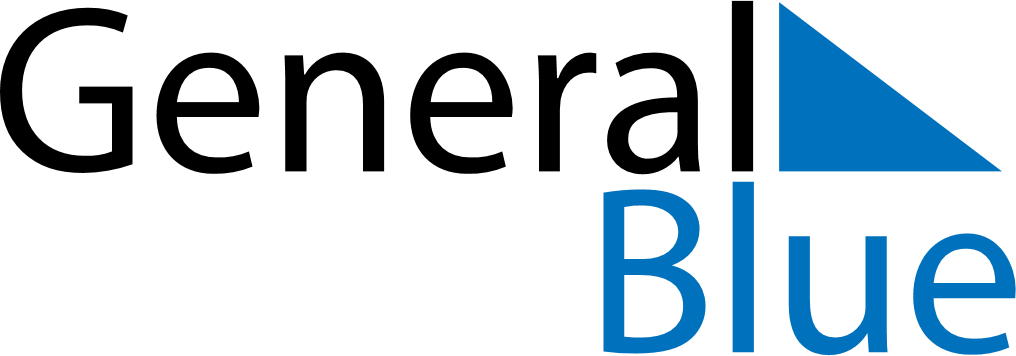 2019 - Q3Philippines 2019 - Q3Philippines 2019 - Q3Philippines 2019 - Q3Philippines 2019 - Q3Philippines 2019 - Q3Philippines JulySUNMONTUEWEDTHUFRISATJuly123456July78910111213July14151617181920July21222324252627July28293031JulyAugustSUNMONTUEWEDTHUFRISATAugust123August45678910August11121314151617August18192021222324August25262728293031AugustSeptemberSUNMONTUEWEDTHUFRISATSeptember1234567September891011121314September15161718192021September22232425262728September2930SeptemberJul 27: Iglesia ni Cristo DayAug 11: Feast of the Sacrifice (Eid al-Adha)Aug 21: Ninoy Aquino DayAug 26: National Heroes’ DayAug 31: Islamic New YearSep 13: Mid-Autumn Festival